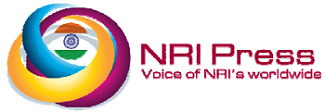 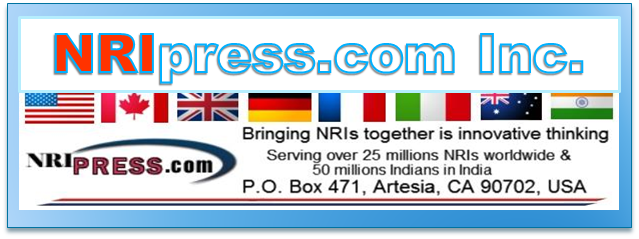 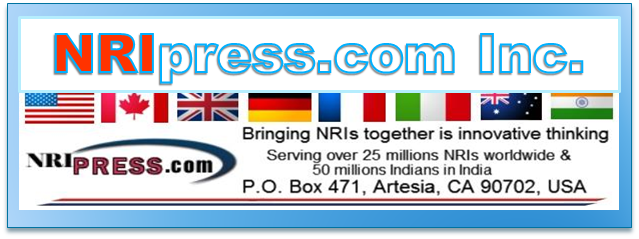                                     NRIpress-Club Membership                              On The Bases of News/Server Sponsorship CategoriesName:          _____________________________________________________________________________________Email ID:       ______________________________Telephone   Number:_____________________________________Address:       __________________________________________________ City:  ______________________________State:            ___________________________ Country______________________   Postal Code:  _________________If you have sponsor News, pleas Applied for:                     BRONZE  MEMBER:  (Sponsor --100/yr)                    All NRIs     …..SILVER  MEMBER:      (Sponsor--250/yr)    2a           Associations     2b            Charities   2c            Political Parties:                         Cong/BJP/Akalidal/APP/Repulic/Democratic ….GOLD  MEMBER:        (Sponsor-500/ yr)      3a           Business  owners…________________________________….DIAMOND MEMBER: (Sponsor-1000/yr)… Minimum Commitment between $5000-10,000      4a) Home Page:        Top News/Achievement/Business/Education/Religion/ Defence/Cinema/ NRI Politics/NRI Sports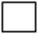      4b) Gallery /Help       Gallery/ NRI Videos/ NRI Help/ NRI Blog     4c)  VIDEO Seminar  LA/Chicago/New York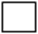       4d) IT Web Expert      Web Update/News Update/ Operation     4e) Language News  Gujarati/PBi/Bengali/Telgu      4f) Expansion  in       NRIpress.com/ USA,  NRIpress.com/Canada……so on  (UK. ME. ASIA and India) 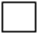 PLATINUM MEMBER: (Sponsor-2500/year or more) … Minimum Commitment between $10,000-25,000                      	 Operation of Server/Domains/updated News-India/UK/ME/Europe/AsiaCompany Name:             ________________________________________________________________________________Type of Business:            ________________________________________________________________________________Write about your Business: _____________________________________________________________________________           Payment Information      By Check: _______________________________________________________________________Or My Credit Card  _______________________________________________________EXP__________________________Our Brands name:  nriaccountants.com    nriastrology.com      nribanks.net           nribanquethalls.com   nricars.com               nridentists.com           nridoctors.com   	        nrifarmers.com     nrifashions.com     nrigrocery.com                nrihospitals.com      nrihotels.com              nriinsurance.net          nrijewelers.com              nriimmigration.com       nrilawyers.com         nritrucks.com        nrivideo.com                nrimortgage.com      nritravelagencies.com	                          nrirestaurants.comNote:  NRIpress.club is not a corporation or charity entity. We are group of like-minded people who are supporting NRI news media and like to help needy NRIs worldwide. For more information, please go to www.NRIpress.club.  Subject to change Anytime.This page have been added for NRIs who are helping in NRIpress Project. We are giving them opportunities  to involve in NRIpress.com Inc. and it’s management:       ______________ MEMBER: (Sponsor_____________/yr) (Diamond/Platinum)                      	Payment Yearly:.25* Can be upgraded any time to Platinum memberNOTE: DIAMOND & PLATINUM  members  may apply to  get incentive shares to grow according to their ability, time and their interest in the project:May Involve in management locally and worldwideMay Involve  in news and IT operationPlatinum members can get financial incentive according their interest, need and involvement. If you are a platinum member: You will be able to recover your sponsorship through commission incentivesYou will still able to get shares of the company as mention in our websiteFounder member in their city or StateExpansion operation –preference will be given to Diamond and Platinum membersNameInitial 2017-2018    2019202020212022